domanda di autorizzazione per l’esercizio di media (media intermedia M2 e media superiore M3) o grande struttura di vendita(Sez. I, Tabella A, d.lgs. n.222/2016)Compilare unitamente a Modulo scheda anagrafica DOMANDA DI AUTORIZZAZIONE + SCIA: Il/la sottoscritto/a presenta la segnalazione/comunicazione indicata nel quadro riepilogativo allegato. DOMANDA DI AUTORIZZAZIONE + SCIA UNICA:Il/la sottoscritto/a presenta le segnalazioni e/o comunicazioni indicate nel quadro riepilogativo allegato. DOMANDA DI AUTORIZZAZIONE + DOMANDA PER IL RILASCIO DI ALTRE AUTORIZZAZIONI:Il/la sottoscritto/a presenta richiesta di acquisizione, da parte dell’Amministrazione, delle autorizzazioni indicate nel quadro riepilogativo allegato.Attenzione: qualora dai controlli successivi il contenuto delle dichiarazioni risulti non corrispondente al vero, oltre alle sanzioni penali, è prevista la decadenza dai benefici ottenuti sulla base delle dichiarazioni stesse (art. 75 del DPR 445 del 2000).Data____________________              Firma____________________________________________________INFORMATIVA SULLA PRIVACY (ART. 13 del d.lgs. n. 196/2003)Il D.Lgs. n. 196 del 30 giugno 2003 (“Codice in materia di protezione dei dati personali”) tutela le persone e gli altri soggetti rispetto al trattamento dei dati personali. Pertanto, come previsto dall’art. 13 del Codice, si forniscono le seguenti informazioni:Finalità del trattamento. I dati personali saranno utilizzati dagli uffici nell’ambito del procedimento per il quale la dichiarazione viene resa.Modalità del trattamento. I dati saranno trattati dagli incaricati sia con strumenti cartacei sia con strumenti informatici a disposizione degli uffici. Ambito di comunicazione. I dati potranno essere comunicati a terzi nei casi previsti della Legge 7 agosto 1990, n. 241 (“Nuove norme in materia di procedimento amministrativo e di diritto di accesso ai documenti amministrativi”) ove applicabile, e in caso di controlli sulla veridicità delle dichiarazioni (art. 71 del D.P.R. 28 dicembre 2000 n. 445 (“Testo unico delle disposizioni legislative e regolamentari in materia di documentazione amministrativa”).Diritti. L’interessato può in ogni momento esercitare i diritti di accesso, di rettifica, di aggiornamento e di integrazione dei dati come previsto dall’art. 7 del d.lgs. n. 196/2003. Per esercitare tali diritti tutte le richieste devono essere rivolte al SUAP.Titolare del trattamento: SUAPE di _____________________Il/la sottoscritto/a dichiara di aver letto l’informativa sul trattamento dei dati personali.Data____________________              Firma____________________________________________________Quadro riepilogativo della documentazione allegata DOMANDA DI AUTORIZZAZIONE + SCIA ovvero SCIA UNICA  DOMANDA DI AUTORIZZAZIONE + DOMANDA DI RILASCIO ALTRE AUTORIZZAZIONIALLEGATO ADICHIARAZIONE SUL POSSESSO DEI REQUISITI DA PARTE DEGLI ALTRI SOCICognome ____________________ Nome __________________________________ C.F. |__|__|__|__|__|__|__|__|__|__|__|__|__|__|__|__| Data di nascita|__|__|/|__|__|/|__|__|__|__| Cittadinanza _______________________ Sesso: M |__| F |__| Luogo di nascita: Stato ___________________ Provincia _________ Comune ________________ Residenza: Provincia ____________ Comune __________________________________________ Via, Piazza, ecc._____________________________________ N. _____ C.A.P. _______________ Il sottoscritto/a, in qualità diSOCIO/A della |__| Società _____________________________________________________________________Consapevole delle sanzioni penali previste dalla legge per le false dichiarazioni e attestazioni (art. 76 del DPR n. 445 del 2000 e Codice penale), sotto la propria responsabilità,dichiaradi essere in possesso dei requisiti di onorabilità previsti dalla legge;che non sussistono nei propri confronti le cause di divieto, di decadenza o di sospensione previste dalla legge (art. 67 del D.Lgs. 06/09/2011, n. 159, “Effetti delle misure di prevenzione previste dal Codice delle leggi antimafia e delle misure di prevenzione, nonché nuove disposizioni in materia di documentazione antimafia”).Attenzione: qualora dai controlli successivi il contenuto delle dichiarazioni risulti non corrispondente al vero, oltre alle sanzioni penali, è prevista la decadenza dai benefici ottenuti sulla base delle dichiarazioni stesse (art. 75 del DPR 445 del 2000).Data____________________              Firma_________________________________________________INFORMATIVA SULLA PRIVACY (ART. 13 del d.lgs. n. 196/2003)Il D.Lgs. n. 196 del 30 giugno 2003 (“Codice in materia di protezione dei dati personali”) tutela le persone e gli altri soggetti rispetto al trattamento dei dati personali. Pertanto, come previsto dall’art. 13 del Codice, si forniscono le seguenti informazioni:Finalità del trattamento. I dati personali saranno utilizzati dagli uffici nell’ambito del procedimento per il quale la dichiarazione viene resa.Modalità del trattamento. I dati saranno trattati dagli incaricati sia con strumenti cartacei sia con strumenti informatici a disposizione degli uffici. Ambito di comunicazione. I dati potranno essere comunicati a terzi nei casi previsti della Legge 7 agosto 1990, n. 241 (“Nuove norme in materia di procedimento amministrativo e di diritto di accesso ai documenti amministrativi”) ove applicabile, e in caso di controlli sulla veridicità delle dichiarazioni (art. 71 del D.P.R. 28 dicembre 2000 n. 445 (“Testo unico delle disposizioni legislative e regolamentari in materia di documentazione amministrativa”).Diritti. L’interessato può in ogni momento esercitare i diritti di accesso, di rettifica, di aggiornamento e di integrazione dei dati come previsto dall’art. 7 del d.lgs. n. 196/2003. Per esercitare tali diritti tutte le richieste devono essere rivolte al SUAP.Titolare del trattamento: SUAPE di _____________________Il/la sottoscritto/a dichiara di aver letto l’informativa sul trattamento dei dati personali.Data____________________              Firma____________________________________________________ALLEGATO BDICHIARAZIONE SUL POSSESSO DEI REQUISITI DA PARTE DEL PREPOSTOCognome ____________________ Nome __________________________________ C.F. |__|__|__|__|__|__|__|__|__|__|__|__|__|__|__|__| Data di nascita|__|__|/|__|__|/|__|__|__|__| Cittadinanza _______________________ Sesso: M |__| F |__| Luogo di nascita: Stato ___________________ Provincia _________ Comune ________________ Residenza: Provincia ____________ Comune __________________________________________ Via, Piazza, ecc._____________________________________ N. _____ C.A.P. _______________ Il/la sottoscritto/a, in qualità diPREPOSTO/A della |__| Ditta individuale _______________________________in data _____________ |__| Società _____________________________________  in data _____________ Consapevole delle sanzioni penali previste dalla legge per le false dichiarazioni e attestazioni (art. 76 del DPR n. 445 del 2000 e Codice penale), sotto la propria responsabilità,dichiaradi essere in possesso dei requisiti di onorabilità previsti dalla legge;che non sussistono nei propri confronti le cause di divieto, di decadenza o di sospensione previste dalla legge (art. 67 del D.Lgs. 06/09/2011, n. 159, “Effetti delle misure di prevenzione previste dal Codice delle leggi antimafia e delle misure di prevenzione, nonché nuove disposizioni in materia di documentazione antimafia”).nonché |__| di essere in possesso di uno dei requisiti professionali previsti dalla legge per l’esercizio dell’attività (art. 71, comma 6 del d.Lgs. 26/03/2010, n. 59 e art. 7 l.r. 10/2014) e indicati di seguito:  di aver frequentato con esito positivo un corso professionale per il commercio, la preparazione o la somministrazione degli alimenti, istituito o riconosciuto dalle Regioni o dalle Province autonome di Trento e Bolzano o da equivalente Autorità competente in uno Stato membro della Unione Europea o dello Spazio Economico Europeo, riconosciuto dall’Autorità competente italiana: presso l’Istituto ___________________________________________________________________ con sede in ______________________________________________________________________ oggetto corso ____________________________________________________________________ anno di conclusione _______________________________________________________________  di aver esercitato in proprio, per almeno due anni, anche non continuativi, nel quinquennio precedente, l’attività di impresa nel settore alimentare o nel settore della somministrazione di alimenti e bevande: tipo di attività _______________________________ dal _______________ al _________________ tipo di attività _______________________________ dal _______________ al _________________ tipo di attività _______________________________ dal _______________ al _________________ iscrizione Registro Imprese della Camera di Commercio (C.C.I.A.A.) di ____________________ n. R.E.A. _______________ o equivalente registro di uno Stato membro della Unione Europea o dello Spazio Economico Europeo (se presente): Registro di_______________, estremi registrazione n. _____________ di aver prestato la propria opera, per almeno due anni, anche non continuativi, nel quinquennio precedente, presso imprese operanti nel settore alimentare o nel settore della somministrazione di alimenti e bevande, in qualità di dipendente qualificato, addetto alla vendita o all’amministrazione o alla preparazione di alimenti, o in qualità di socio lavoratore o in altre posizioni equivalenti, o, se trattasi di coniuge, parente o affine (parente del coniuge), entro il terzo grado, dell’imprenditore, in qualità di coadiutore familiare, comprovata dalla iscrizione all’Istituto nazionale per la previdenza sociale nome impresa ________________________________________________ sede impresa _________________________________________________________ |__| quale dipendente qualificato, regolarmente iscritto all’INPS, dal ___________ al ____________ |__| quale coadiutore familiare, regolarmente iscritto all’INPS, dal _____________ al ____________ |__| quale socio lavoratore, regolarmente iscritto all’INPS, dal ________________ al ____________ |__| altre posizioni equivalenti ________________________________________, regolarmente iscritto all’INPS, dal ________________ al ________________ di essere in possesso di un diploma di scuola secondaria superiore o di laurea, anche triennale, o di altra scuola ad indirizzo professionale, almeno triennale, purché nel corso di studi siano previste materie attinenti al commercio, alla preparazione o alla somministrazione degli alimenti o di avere ottenuto la dichiarazione di corrispondenza da parte del Ministero dell’Istruzione, Università e Ricerca: Scuola/Istituto/Ateneo _____________________________________________________ anno di conclusione _______________________________________________ materie attinenti ___________________________________________________  di avere conseguito la qualificazione professionale all'estero o di aver esercitato l’attività in questione in un altro Stato Membro della Unione Europea o dello Spazio Economico Europeo (art. 30 del decreto legislativo 9 novembre 2007, n. 206)  e di avere ottenuto il riconoscimento dall’Autorità competente italiana con decreto n°_________in data ___________ di essere in possesso del requisito della pratica professionale in quanto:|__| è  stato iscritto al REC (Registro Esercenti il Commercio) per le tabelle rientranti nel settore alimentare e per l’attività di somministrazione di alimenti e bevande, nell’anno_______________ presso la Camera di Commercio (C.C.I.A.A.) di ____________________________|__| ha superato l’esame di idoneità a seguito della frequenza del corso abilitante per l’iscrizione al REC (anche senza la successiva iscrizione in tale registro), nell’anno_____________________ presso  ______________________________|__| ha superato l’esame di idoneità a seguito della frequenza del corso abilitante per l’iscrizione alla sezione speciale imprese turistiche del REC (anche senza la successiva iscrizione in tale registro), nell’anno_______________ presso  __________________________________________Attenzione: qualora dai controlli successivi il contenuto delle dichiarazioni risulti non corrispondente al vero, oltre alle sanzioni penali, è prevista la decadenza dai benefici ottenuti sulla base delle dichiarazioni stesse (art. 75 del DPR 445 del 2000).Data____________________              Firma_________________________________________________INFORMATIVA SULLA PRIVACY (ART. 13 del d.lgs. n. 196/2003)Il D.Lgs. n. 196 del 30 giugno 2003 (“Codice in materia di protezione dei dati personali”) tutela le persone e gli altri soggetti rispetto al trattamento dei dati personali. Pertanto, come previsto dall’art. 13 del Codice, si forniscono le seguenti informazioni:Finalità del trattamento. I dati personali saranno utilizzati dagli uffici nell’ambito del procedimento per il quale la dichiarazione viene resa.Modalità del trattamento. I dati saranno trattati dagli incaricati sia con strumenti cartacei sia con strumenti informatici a disposizione degli uffici. Ambito di comunicazione. I dati potranno essere comunicati a terzi nei casi previsti della Legge 7 agosto 1990, n. 241 (“Nuove norme in materia di procedimento amministrativo e di diritto di accesso ai documenti amministrativi”) ove applicabile, e in caso di controlli sulla veridicità delle dichiarazioni (art. 71 del D.P.R. 28 dicembre 2000 n. 445 (“Testo unico delle disposizioni legislative e regolamentari in materia di documentazione amministrativa”).Diritti. L’interessato può in ogni momento esercitare i diritti di accesso, di rettifica, di aggiornamento e di integrazione dei dati come previsto dall’art. 7 del d.lgs. n. 196/2003. Per esercitare tali diritti tutte le richieste devono essere rivolte al SUAP.Titolare del trattamento: SUAPE di _____________________Il/la sottoscritto/a dichiara di aver letto l’informativa sul trattamento dei dati personali.Data____________________              Firma____________________________________________________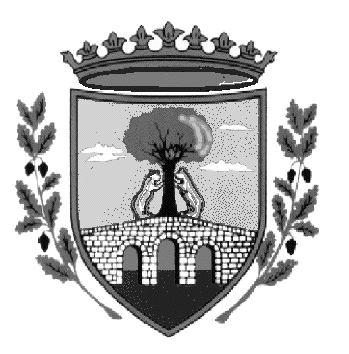 AL SUAPEDEL COMUNE CERRETO DI SPOLETOCompilato a cura del SUAPE:Pratica________________________AL SUAPEDEL COMUNE CERRETO DI SPOLETOdel________________________Protocollo________________________DOMANDA DI AUTORIZZAZIONE: Domanda di autorizzazione per Apertura, Trasferimento di sede, Ampliamento Domanda di autorizzazione per Apertura, Trasferimento di sede, Ampliamento + SCIA Domanda di autorizzazione per Apertura, Trasferimento di sede, Ampliamento + SCIA UNICA Domanda di autorizzazione per Apertura, Trasferimento di sede, Ampliamento + altre domande DOMANDA DI AUTORIZZAZIONE: Domanda di autorizzazione per Apertura, Trasferimento di sede, Ampliamento Domanda di autorizzazione per Apertura, Trasferimento di sede, Ampliamento + SCIA Domanda di autorizzazione per Apertura, Trasferimento di sede, Ampliamento + SCIA UNICA Domanda di autorizzazione per Apertura, Trasferimento di sede, Ampliamento + altre domande Indirizzo:PIAZZA PONTANO, 1806041  CERRETO DI SPOLETOPEC:comune.cerretodispoleto@postacert.umbria.itIndirizzo:PIAZZA PONTANO, 1806041  CERRETO DI SPOLETOPEC:comune.cerretodispoleto@postacert.umbria.itDOMANDA DI AUTORIZZAZIONE: Domanda di autorizzazione per Apertura, Trasferimento di sede, Ampliamento Domanda di autorizzazione per Apertura, Trasferimento di sede, Ampliamento + SCIA Domanda di autorizzazione per Apertura, Trasferimento di sede, Ampliamento + SCIA UNICA Domanda di autorizzazione per Apertura, Trasferimento di sede, Ampliamento + altre domande DOMANDA DI AUTORIZZAZIONE: Domanda di autorizzazione per Apertura, Trasferimento di sede, Ampliamento Domanda di autorizzazione per Apertura, Trasferimento di sede, Ampliamento + SCIA Domanda di autorizzazione per Apertura, Trasferimento di sede, Ampliamento + SCIA UNICA Domanda di autorizzazione per Apertura, Trasferimento di sede, Ampliamento + altre domande INDIRIZZO DELL’ATTIVITA’Compilare se diverso da quello della ditta/società/impresaVia/piazza   ____________________________________________________________________ n. _______________Comune _____________________________________________________    prov. |__|__|      C.A.P.    |__|__|__|__|__| Stato ________________________   Telefono fisso / cell. ______________________ fax.    ______________________DATI CATASTALI (*)Foglio n. ________________   map. ________________   (se presenti) sub. ________________  sez. ________________  Catasto:      fabbricati Categoria catastale ______1 – APERTURAIl/la sottoscritto/a RICHIEDE L’AUTORIZZAZIONE per l’avvio dell’esercizio commerciale di:                                             Media struttura di vendita M2                                             Media struttura di vendita M3                                             Grande struttura di vendita                                              Vendita esclusivamente mediante apparecchi automaticiContestuale richiesta di autorizzazione nuovo centro commerciale:                                                 Sì                                                  NoModalità di vendita (*)  Vendita al dettaglio                                                   superficie di vendita  mq |__|__|__|__|  Vendita congiunta al dettaglio e all’ingrosso  …….. superficie di vendita  mq |__|__|__|__|Esercizio a carattere  Permanente  Stagionale (*)		dal  |__|__|__|__| al |__|__|__|__|  (gg/mm)Esercizio collocato in centro commerciale (*)  Sì			denominazione  __________________________________________	  NoSettori merceologici e superfici di vendita (*)
  Alimentare			superficie di vendita  mq |__|__|__|__|  Non alimentare		superficie di vendita  mq |__|__|__|__|  Espositiva    		superficie di vendita  mq |__|__|__|__|                     Superficie di vendita complessiva           mq |__|__|__|__|                        (la superficie da indicare deve essere uguale alla somma delle superfici sopra riportate)Di cui:Vendita di merci ingombranti – Settore non alimentare: (*)  Merci ingombranti	              superficie di vendita  mq |__|__|__|__|Vendita di prodotti appartenenti alle seguenti Tabelle speciali:  Generi di monopolio	              superficie di vendita   mq |__|__|__|__|  Farmacie			superficie di vendita   mq |__|__|__|__|  Carburanti			superficie di vendita   mq |__|__|__|__|2 – TRASFERIMENTO DI SEDE Il/la sottoscritto/a RICHIEDE L’AUTORIZZAZIONE per il trasferimento dell’esercizio commerciale di                                              Media struttura di vendita M2                                             Media struttura di vendita M3                                             Grande struttura di vendita                                                  Vendita esclusivamente mediante apparecchi automaticiContestuale richiesta di autorizzazione per trasferimento di centro commerciale:                                                 Sì                                                  NoGià avviato con l’autorizzazione prot./n. _________________________ del |__|__|/|__|__|/|__|__|__|__|Da Indirizzo _______________________________________________________________________ CAP _________________AIndirizzo _______________________________________________________________________ CAP _________________Tel. Fisso/cell. ____________________________________________Esercizio collocato in centro commerciale (*)  Sì			denominazione  __________________________________________	  NoSettori merceologici e superfici di vendita (*)
  Alimentare			superficie di vendita  mq |__|__|__|__|  Non alimentare		superficie di vendita  mq |__|__|__|__|  Espositiva19    		superficie di vendita  mq |__|__|__|__|                      Superficie di vendita complessiva           mq |__|__|__|__|                          (la superficie da indicare deve essere uguale alla somma delle superfici sopra riportate)Di cui:Vendita di merci ingombranti – Settore non alimentare: (*)       Merci ingombranti	              superficie di vendita  mq |__|__|__|__|Vendita di prodotti appartenenti alle seguenti Tabelle speciali:  Generi di monopolio	              superficie di vendita   mq |__|__|__|__|  Farmacie			superficie di vendita   mq |__|__|__|__|  Carburanti			superficie di vendita   mq |__|__|__|__|3 – AMPLIAMENTOIl/la sottoscritto/a RICHIEDE L’AUTORIZZAZIONE all’ampliamento di sede dell’esercizio commerciale di                                              Media struttura di vendita M2                                             Media struttura di vendita M3                                             Grande struttura di vendita                                              Vendita esclusivamente mediante apparecchi automaticiContestuale richiesta di autorizzazione di ampliamento di centro commerciale:                                                 Sì                                                  NoGià avviato con l’autorizzazione prot./n. _________________________ del |__|__|/|__|__|/|__|__|__|__|, secondo le seguenti variazioni: la superficie di vendita sarà  ampliata                                  da mq |__|__|__|__|         a mq |__|__|__|__| i settori di vendita e/o tabelle speciali varieranno per: aggiunta di settori e/o di prodotti appartenenti alle tabelle speciali eliminazione di settori e/o di prodotti appartenenti alle tabelle speciali sostituzione di settore e/o di prodotti appartenenti alle tabelle speciali preesistenticon la conseguente distribuzione della superficie di vendita:                 Alimentare			superficie di vendita     da mq |__|__|__|__|                   a mq |__|__|__|__|                   Non alimentare		superficie di vendita     da mq |__|__|__|__|                  a mq |__|__|__|__|  Espositiva19    		superficie di vendita  mq |__|__|__|__|                       Superficie di vendita complessiva risultante dopo la variazione                               mq |__|__|__|__|                          (la superficie da indicare deve essere uguale alla somma delle superfici sopra riportate)Di cui:                   Vendita di merci ingombranti – Settore non alimentare: (*)                     Merci ingombranti	            superficie di vendita              da mq |__|__|__|__|         a mq |__|__|__|__|                  Prodotti appartenenti alle seguenti Tabelle speciali:        Generi di monopolio	superficie di vendita                           da mq |__|__|__|__|         a mq |__|__|__|__|        Farmacie			superficie di vendita             da mq |__|__|__|__|         a mq |__|__|__|__|        Carburanti			superficie di vendita             da mq |__|__|__|__|         a mq |__|__|__|__|DICHIARAZIONI SUL POSSESSO DEI REQUISITI DI ONORABILITA’ E PROFESSIONALI Per Apertura; Trasferimento di sede; Ampliamento, nel caso di aggiunta di settore alimentareIl/la sottoscritto/a, consapevole delle sanzioni penali previste dalla legge per le false dichiarazioni e attestazioni (art. 76 del DPR 445 del 2000 Codice penale), sotto la propria responsabilità,dichiara:di essere in possesso dei requisiti di onorabilità previsti dalla legge; che non sussistono nei propri confronti le cause di divieto, di decadenza o di sospensione previste dalla legge (art. 67 del D.Lgs. 06/09/2011, n. 159, “Effetti delle misure di prevenzione previste dal Codice delle leggi antimafia e delle misure di prevenzione, nonché nuove disposizioni in materia di documentazione antimafia”). Solo nel caso di settore alimentare:|__| di essere in possesso di uno dei requisiti professionali previsti dalla legge per l’esercizio dell’attività (art. 71, comma 6 del d.Lgs. 26/03/2010, n. 59 e art. 7 l.r. 10/2014) e indicati di seguito:  di aver frequentato con esito positivo un corso professionale per il commercio, la preparazione o la somministrazione degli alimenti, istituito o riconosciuto dalle Regioni o dalle Province autonome di Trento e Bolzano o da equivalente Autorità competente in uno Stato membro della Unione Europea o dello Spazio Economico Europeo, riconosciuto dall’Autorità competente italiana: presso l’Istituto ___________________________________________________________________ con sede in ______________________________________________________________________ oggetto corso ____________________________________________________________________ anno di conclusione _______________________________________________________________  di aver esercitato in proprio, per almeno due anni, anche non continuativi, nel quinquennio precedente, l’attività di impresa nel settore alimentare o nel settore della somministrazione di alimenti e bevande: tipo di attività _______________________________ dal _______________ al _________________ tipo di attività _______________________________ dal _______________ al _________________ tipo di attività _______________________________ dal _______________ al _________________ iscrizione Registro Imprese della Camera di Commercio (C.C.I.A.A.) di ____________________ n. R.E.A. _______________ o equivalente registro di uno Stato membro della Unione Europea o dello Spazio Economico Europeo (se presente): Registro di_______________, estremi registrazione n. _____________ di aver prestato la propria opera, per almeno due anni, anche non continuativi, nel quinquennio precedente, presso imprese operanti nel settore alimentare o nel settore della somministrazione di alimenti e bevande, in qualità di dipendente qualificato, addetto alla vendita o all’amministrazione o alla preparazione di alimenti, o in qualità di socio lavoratore o in altre posizioni equivalenti, o, se si tratta del coniuge, di un parente o affine (parente del coniuge), entro il terzo grado, dell’imprenditore, in qualità di coadiutore familiare, comprovata dalla iscrizione all’Istituto nazionale per la previdenza sociale nome impresa ________________________________________________ sede impresa _________________________________________________________ |__| quale dipendente qualificato, regolarmente iscritto all’INPS, dal ___________ al ____________ |__| quale coadiutore familiare, regolarmente iscritto all’INPS, dal _____________ al ____________ |__| quale socio lavoratore, regolarmente iscritto all’INPS, dal ________________ al ____________ |__| altre posizioni equivalenti ________________________________________, regolarmente iscritto all’INPS, dal ________________ al ________________ di essere in possesso di un diploma di scuola secondaria superiore o di laurea, anche triennale, o di altra scuola ad indirizzo professionale, almeno triennale, purché nel corso di studi siano previste materie attinenti al commercio, alla preparazione o alla somministrazione degli alimenti o di avere ottenuto la dichiarazione di corrispondenza da parte del Ministero dell’Istruzione, Università e Ricerca: Scuola/Istituto/Ateneo _____________________________________________________ anno di conclusione _______________________________________________ materie attinenti ___________________________________________________  di avere conseguito la qualificazione professionale all'estero o di aver esercitato l’attività in questione in un altro Stato Membro della Unione Europea o dello Spazio Economico Europeo (art. 30 del decreto legislativo 9 novembre 2007, n. 206)  e di avere ottenuto il riconoscimento dall’Autorità competente italiana con decreto n°_________in data ___________ di essere in possesso del requisito della pratica professionale in quanto:|__| è  stato iscritto al REC (Registro Esercenti il Commercio) per le tabelle rientranti nel settore alimentare e per l’attività di somministrazione di alimenti e bevande, nell’anno_______________ presso la Camera di Commercio (C.C.I.A.A.) di ____________________________|__| ha superato l’esame di idoneità a seguito della frequenza del corso abilitante per l’iscrizione al REC (anche senza la successiva iscrizione in tale registro), nell’anno_____________________ presso  ______________________________|__| ha superato l’esame di idoneità a seguito della frequenza del corso abilitante per l’iscrizione alla sezione speciale imprese turistiche del REC (anche senza la successiva iscrizione in tale registro), nell’anno_______________ presso  __________________________________________OPPURE (sia per le imprese individuali sia per le società) |__| che i requisiti professionali previsti dalla legge per l’esercizio dell’attività (art.71, comma 6 del d.Lgs. 26/03/2010, n. 59) sono posseduti dal Sig./ra ______________________________________________ , in qualità di preposto, che ha compilato la dichiarazione di cui all’allegato B.ALTRE DICHIARAZIONIIl/la sottoscritto/a dichiara, relativamente ai locali di esercizio, di aver rispettato:i regolamenti locali di polizia urbana, annonaria e di igiene e sanità, i regolamenti edilizi e le norme urbanistiche nonché quelle relative alle destinazioni d'usola normativa vigente in materia di prevenzione incendila normativa relativa alle superfici da destinare a parcheggio, a sosta e a movimentazione mercila normativa in materia di superamento e eliminazione delle barriere architettoniche Altro(*) ____________________________(Ulteriori dichiarazioni espressamente previste dalla normativa regionale)Il/la sottoscritto/a dichiara, inoltre:di impegnarsi a comunicare ogni variazione relativa a stati, fatti, condizioni e titolarità rispetto a quanto dichiarato (*)DOCUMENTAZIONE ALLEGATADOCUMENTAZIONE ALLEGATADOCUMENTAZIONE ALLEGATAAllegatoDenominazioneCasi in cui è previstoCasi in cui è previstoprogetto preliminare con la documentazione relativa alla destinazione d'uso dei suoli Sempre obbligatoria art. 24 della l.r. 10/2014 + applicazione e conformità DGR 738/2011 (per le sole medie strutture M3 e le grandi strutture G1 e G2)Sempre obbligatoria art. 24 della l.r. 10/2014 + applicazione e conformità DGR 738/2011 (per le sole medie strutture M3 e le grandi strutture G1 e G2)analitico studio progettuale di sviluppo e di incidenzaSempre obbligatoria art. 24 della l.r. 10/2014 + applicazione e conformità DGR 738/2011 (per le sole medie strutture M3 e le grandi strutture G1 e G2)Sempre obbligatoria art. 24 della l.r. 10/2014 + applicazione e conformità DGR 738/2011 (per le sole medie strutture M3 e le grandi strutture G1 e G2)Procura/delegaNel caso di procura/delega a presentare la domandaNel caso di procura/delega a presentare la domandaCopia del documento di identità del/i titolare/iNel caso in cui la segnalazione non sia sottoscritta in forma digitale e in assenza di procuraNel caso in cui la segnalazione non sia sottoscritta in forma digitale e in assenza di procuraCopia del permesso di soggiorno o documento equivalente  del/i titolare/iNel caso di cittadini extracomunitari (legge 40/1998 art. 6 comma 2) Nel caso di cittadini extracomunitari (legge 40/1998 art. 6 comma 2) Dichiarazioni sul possesso dei requisiti da parte degli altri soci (Allegato A)Sempre, in presenza di soggetti (es. soci) diversi dal dichiaranteSempre, in presenza di soggetti (es. soci) diversi dal dichiaranteDichiarazioni sul possesso dei requisiti da parte del preposto (Allegato B)Sempre, in presenza di un prepostoSempre, in presenza di un prepostoPlanimetria quotata dei locali Sempre obbligatoria Sempre obbligatoria Altra documentazione prevista dalla normativa regionale (*)Esempi: Piano parcheggi, viabilità, ecc.Se espressamente prevista dalla normativa regionale di settoreSe espressamente prevista dalla normativa regionale di settoreSEGNALAZIONI O COMUNICAZIONI PRESENTATE IN ALLEGATO ALLA DOMANDA DI AUTORIZZAZIONENB: Domanda di autorizzazione + SCIA nel caso di una sola segnalazione o comunicazione;Domanda di autorizzazione + SCIA UNICA negli altri casi.SEGNALAZIONI O COMUNICAZIONI PRESENTATE IN ALLEGATO ALLA DOMANDA DI AUTORIZZAZIONENB: Domanda di autorizzazione + SCIA nel caso di una sola segnalazione o comunicazione;Domanda di autorizzazione + SCIA UNICA negli altri casi.SEGNALAZIONI O COMUNICAZIONI PRESENTATE IN ALLEGATO ALLA DOMANDA DI AUTORIZZAZIONENB: Domanda di autorizzazione + SCIA nel caso di una sola segnalazione o comunicazione;Domanda di autorizzazione + SCIA UNICA negli altri casi.AllegatoDenominazioneCasi in cui è previstoCasi in cui è previstoSCIA prevenzione incendi In caso di esercizio con superficie totale lorda, comprensiva di servizi e depositi (es. magazzini), superiore a 400 mq, o comunque se l’attività ricade in uno qualsiasi dei punti dell’Allegato I al D.P.R. n. 151/2011, ovvero In caso di vendita di gas liquefatti (GPL) in recipienti mobili con quantitativi superiori o uguali a 75 kg, ovvero In caso di vendita di gas infiammabili in recipienti mobili compressi con capacità geometrica complessiva superiore o uguale a 0,75 mcIn caso di esercizio con superficie totale lorda, comprensiva di servizi e depositi (es. magazzini), superiore a 400 mq, o comunque se l’attività ricade in uno qualsiasi dei punti dell’Allegato I al D.P.R. n. 151/2011, ovvero In caso di vendita di gas liquefatti (GPL) in recipienti mobili con quantitativi superiori o uguali a 75 kg, ovvero In caso di vendita di gas infiammabili in recipienti mobili compressi con capacità geometrica complessiva superiore o uguale a 0,75 mcNotifica sanitaria (art. 6, Reg.CE n. 852/2004)Sempre obbligatoria in caso di media o grande struttura di vendita alimentareSempre obbligatoria in caso di media o grande struttura di vendita alimentareSCIA per la vendita di prodotti agricoli e zootecnici, mangimi, prodotti di origine minerale e chimico industriali destinati all’alimentazione animaleIn caso di vendita di prodotti agricoli e zootecnici, mangimi, prodotti di origine minerale e chimico industriali destinati all’alimentazione animaleIn caso di vendita di prodotti agricoli e zootecnici, mangimi, prodotti di origine minerale e chimico industriali destinati all’alimentazione animaleComunicazione, che vale quale denuncia per la vendita di alcolici (D.Lgs. n. 504/1995)In caso di vendita di alcoliciIn caso di vendita di alcoliciComunicazione per la vendita di farmaci da banco e medicinali veterinariIn caso di vendita di farmaci da banco o medicinali veterinariIn caso di vendita di farmaci da banco o medicinali veterinariComunicazione per la vendita di gas di petrolio liquefatto (GPL) per combustioneIn caso di vendita di gas di petrolio liquefatto (GPL) per combustioneIn caso di vendita di gas di petrolio liquefatto (GPL) per combustioneComunicazione, che vale quale denuncia, per la vendita di gas infiammabili in recipienti mobili compressi (D.Lgs. n. 504/1995)In caso di vendita di gas infiammabili in recipienti mobili compressiIn caso di vendita di gas infiammabili in recipienti mobili compressiAltre comunicazioni o segnalazioni previste dalla normativa regionale (*)Se espressamente previste dalla normativa regionale di settoreSe espressamente previste dalla normativa regionale di settoreSCIA per insegna di esercizioIn caso di attività che preveda insegna esterna (dove è prevista la SCIA)In caso di attività che preveda insegna esterna (dove è prevista la SCIA)RICHIESTA DI ACQUISIZIONE DI ALTRE AUTORIZZAZIONI PRESENTATA CONTESTUALMENTE ALLA DOMANDA DI AUTORIZZAZIONE RICHIESTA DI ACQUISIZIONE DI ALTRE AUTORIZZAZIONI PRESENTATA CONTESTUALMENTE ALLA DOMANDA DI AUTORIZZAZIONE RICHIESTA DI ACQUISIZIONE DI ALTRE AUTORIZZAZIONI PRESENTATA CONTESTUALMENTE ALLA DOMANDA DI AUTORIZZAZIONE AllegatoDenominazioneCasi in cui è previstoCasi in cui è previstoDocumentazione per la richiesta di Riconoscimento per la produzione e la commercializzazione dei prodotti di origine animale (Reg.CE n. 853/2004) o non animale (Reg.CE n. 852/2004)In caso di produzione e commercializzazione dei prodotti di origine animale o non animaleIn caso di produzione e commercializzazione dei prodotti di origine animale o non animaleDocumentazione per il rilascio dell’autorizzazione per la vendita di prodotti fitosanitariIn caso di vendita di prodotti fitosanitariIn caso di vendita di prodotti fitosanitariDocumentazione per la richiesta dell’autorizzazione di Pubblica Sicurezza per la vendita di oggetti preziosiIn caso di vendita di oggetti preziosiIn caso di vendita di oggetti preziosiDocumentazione per la richiesta dell’autorizzazione di Pubblica Sicurezza per la vendita di armi diverse da quelle da guerraIn caso di vendita di armi diverse da quelle da guerra In caso di vendita di armi diverse da quelle da guerra Autorizzazione per insegna di esercizioIn caso di attività che preveda insegna esterna (dove è prevista la domanda di autorizzazione)In caso di attività che preveda insegna esterna (dove è prevista la domanda di autorizzazione)Altre domande previste dalla normativa regionale (*)Se espressamente previste dalla normativa regionale di settoreSe espressamente previste dalla normativa regionale di settoreALTRI ALLEGATI (attestazioni relative al versamento di oneri, diritti, etc. e dell’imposta di bollo)ALTRI ALLEGATI (attestazioni relative al versamento di oneri, diritti, etc. e dell’imposta di bollo)ALTRI ALLEGATI (attestazioni relative al versamento di oneri, diritti, etc. e dell’imposta di bollo)AllegatoDenominazioneCasi in cui è previstoAttestazione del versamento di oneri, di diritti, ecc.(*)Nella misura e con le modalità indicate sul sito dell’amministrazione- Attestazione del versamento dell’imposta di bollo: estremi del codice identificativo della marca da bollo, che deve essere annullata e conservata dall’interessato;ovvero  - Assolvimento dell’imposta di bollo con le altre modalità previste, anche in modalità virtuale o tramite @bolloObbligatoria per la presentazione di una domanda